
6 Juni Kl. 11.00 – 15.00 
Rindö Hamn, Oskar-Fredriksborg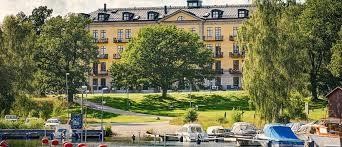 11.45 Vi samlas i hamnen vid brygghuset och går traditionsenligt i parad upp till flaggan
12.00 Invigning med välkomsttal, körsång,  nationalsång och Zumba moves
13.00 Rindö Vocalis 
13.30 Segling ”Small ship Race” med prisutdelning

ÖVRIGA AKTIVITETER UNDER DAGEN
”Ninja Warrior-bana”, AnsiktsmålningProva-på-tennis med Salim 
Motionsbingo
Ny fotoutställning ”Kulturvandringens platser” 
Invigning Kulturvandring Rindö etapp 2
Loppis - Hantverk – Föreningar - Företag
Batteriet och Ostmakeriet har öppet